Профсоюз работников народного образования и науки Российской Федерации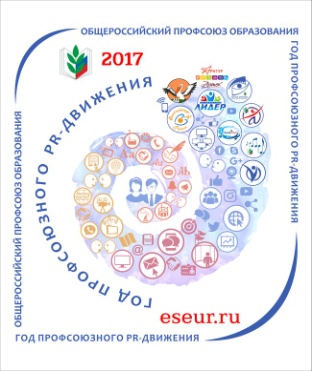 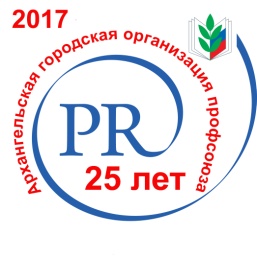 Архангельская городская общественная организацияЛомоносова пр., 209 оф.501, г.Архангельск, 163000Тел./факс 65-53-66 E-mail: gpo@atknet.ru Информация о мероприятиях городской организации профсоюза                                             на  март 2017 года- - - - - - - - - - - - - - -  - - - - - - - - - - - - - - - - - - - - - - - - - - - - - - - - - - - - - - - - - - - - - - - - - - - - - - - - - - - - - - -Дата, времяМероприятиеМесто проведения1-2 мартаВ рамках года профсоюзной информации.Профсоюзное обучениепр. Ломоносова, 209,каб.20113 марта16.30Встреча с представителями команд-участников Зимней спартакиадыпр. Ломоносова, 209,каб.20316 марта 17.00В рамках года охраны труда.Вебинар по охране труда «Новое в российском законодательстве». Представители Министерства труда и занятости, специалисты ФПАО, преподаватели УЦ ФПАО. пр. Ломоносова, 209,2 этаж16 марта 15.00.Проверка контрольно-ревизионной комиссии деятельности Архангельской городской организации Профсоюза.пр. Ломоносова, 209,каб.31219 марта10.00.-16.00В рамках года 25-летия Архангельской городской организации Профсоюза.Зимняя Спартакиада работников образования.МБУ ДО ИДЮЦул. Вычегодская, 19 корп.2С 21 мартаВ рамках года профсоюзной информации Курс «Правозащитная деятельность профсоюзов» (АТиСО)пр. Ломоносова, 209,каб.20121 марта 15.00Заседание совета Архангельской городской организации(для председателей ППО дошкольных учреждений и доп. образования). Предоставить информацию о количественном составе ППО на 01.01.17. и на 01.04.14, см.ниже)пр. Ломоносова , 209,каб.20122 марта 15.00Заседание совета Архангельской городской организации(для председателей ППО школ и областных учреждений) Предоставить информацию о количественном составе ППО на 01.01.17. и на 01.04.14, см.ниже)пр. Ломоносова , 209,каб.20128 марта 15.00В рамках года охраны труда. Правовой лекторий для руководителей-членов профсоюза и профактива. пр. Ломоносова , 209,каб.20130 марта 15.00Заседание правления ФСП.пр. Ломоносова, 209,каб.312В течение месяцаПроверка по перечислению профсоюзных взносов.МБОУ СШ №35В течение месяцаПредоставление информации о проведении отчетных и перевыборных профсоюзных собраний (если закончился срок)Председатели ППОВ течение месяцаВстречи  в образовательных учрежденияхМБОУ Гимназия № 25МБОУ СШ № 95В течение месяцаО  вступлении в группу в  Контакте «Председатели первичных организаций Архангельска» членов профсоюза Председатели ППОПредоставить данную информацию на заседании СоветаОУЧленов профсоюза на 01.01.2017.Членов профсоюза на 01.04.17.Предоставить данную информацию на заседании Совета